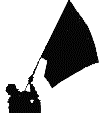 ΑΝΕΞΑΡΤΗΤΗ ΡΙΖΟΣΠΑΣΤΙΚΗ ΠΑΡΕΜΒΑΣΗΠΑΡΕΜΒΑΣΕΙΣ ΚΙΝΗΣΕΙΣ ΣΥΣΠΕΙΡΩΣΕΙΣ Π.Ε.Αποσύρουμε το ψηφοδέλτιό μας – Απέχουμε από την ηλεκτρονική ψηφοφορία – Υπερασπιζόμαστε τις συλλογικές διαδικασίες των συνδικάτωνΣτη συνεδρίαση της ολομέλειας της Βουλής τη Δευτέρα 28 Σεπτεμβρίου 2020 ψηφίστηκε ο νόμος 4728/20 που κατατέθηκε από την κυβέρνηση της Ν.Δ και περιλαμβάνει και την τροπολογία για τη δυνατότητα εκλογής των αιρετών μελών των Υπηρεσιακών Συμβουλίων (ΠΥΣΠΕ-ΣΠΥΣΠΕ-ΚΥΣΠΕ) μέσω ηλεκτρονικής ψηφοφορίας. Επίσης, με την Υπουργική Απόφαση Φ.350 /51 /139940 /E3/14-102020 ανακοινώνεται, οριστικά πλέον, ότι η διεξαγωγή των εκλογών για τα υπηρεσιακά συμβούλια θα διεξαχθεί με ηλεκτρονική ψηφοφορία, στις 7/11/2020.Η προσπάθεια της κυβέρνησης να επιβάλει την ηλεκτρονική ψηφοφορίακαι συνολικότερα το ιδεολόγημα της ηλεκτρονικής «δημοκρατίας», όπου όλα γίνονται δια μέσου του υπολογιστή,  εντάσσεται σε ένα γενικευμένο σχέδιο:         Απομόνωσης των εργαζομένων από τις συλλογικές διαδικασίες         χτυπήματος των σωματείων και των συνδικάτων, και διάλυσης του ζωντανού χαρακτήρα τους κατάργησης των συλλογικών διαδικασιών βάσης και των Γενικών Συνελεύσεων         χτυπήματος της ελεύθερης διάδοσης ιδεών, ώστε οι εργαζόμενοι να χειραγωγούνται εύκολα από τα κατευθυνόμενα και πλήρως ελεγχόμενα από την κυβέρνηση και το κράτος Μ.Μ.Ε.         ελέγχου των σωματείων και των αποφάσεών τους         αποδυνάμωσης των αγώνων που αντιστέκονται στις αντιεκπαιδευτικές και αντεργατικές πολιτικές.Ειδικότερα με την εφαρμογή της ηλεκτρονικής ψηφοφορίας στις εκλογές των υπηρεσιακών συμβούλιων, επιδιώκουν την πλήρη απαξίωση, τον ευτελισμό του θεσμού του αιρετού, τη λειτουργία των υπηρεσιακών συμβουλίων χωρίς καμία παρέμβαση του κινήματος και των διεκδικήσεων των εργαζομένων. Tην επιστροφή στην εποχή του «άβατου», των αιρετών που αποτελούν τη συνέχεια της διοίκησης και μπορούν να μεταπηδούν εύκολα από τη θέση του αιρετού στη θέση του στελέχους εκπαίδευσης, με κυριαρχία της συνδιαχείρισης, της συνδιαλλαγής και των προσωπικών εξυπηρετήσεων, χωρίς καμία παρέμβαση του κινήματος και των διεκδικήσεων των εργαζομένων.Ως ΑΝΕΞΑΡΤΗΤΗ ΡΙΖΟΣΠΑΣΤΙΚΗ ΠΑΡΕΜΒΑΣΗ (Παρεμβάσεις Κινήσεις Συσπειρώσεις Π.Ε.):         Δηλώνουμε ότι ΑΠΟΣΥΡΟΥΜΕ ΤΑ ΨΗΦΟΔΕΛΤΙΑ ΜΑΣ από τις εκλογές για την ανάδειξη αιρετών εκπροσώπων των εκπαιδευτικών στο Π.Υ.Σ.Π.Ε. Πειραιά.         Καλούμε όλες τις συνδικαλιστικές δυνάμεις  που συμμετέχουν στις εκλογές να συνταχθούν με την απόφαση της ΔΟΕ και να δηλώσουν ότι θα αποσύρουν τα ψηφοδέλτιά των  παρατάξεών τους. Η απόφαση αυτή του Δ.Σ. της ΔΟΕ δεν αποτελεί μια απλή εξαγγελία αλλά συνιστά μορφή αγώνα του εκπαιδευτικού κινήματος, του κλάδου συνολικά, ενάντια στην προσπάθεια της κυβέρνησης να χειραγωγήσει και να αποδυναμώσει το εκπαιδευτικό κίνημα. Με βάση αυτόόποια /ος  δεν υλοποιήσει την απόφαση της ΔΟΕ σπάει το ενιαίο μέτωπο - το οποίο επεκτείνεται και στη Δευτεροβάθμια εκπαίδευση με την αντίστοιχη ομόφωνη απόφαση της ΟΛΜΕ – και προχωράει σε μια μορφή ανοιχτής απεργοσπασίας.          Σχετικά με το κάλεσμα της απόφασης της ΔΟΕ προς τις παρατάξεις, πέρα από τη δεδομένη δέσμευση της παράταξης μας σ’ αυτό, δηλώνουμε την πρόθεσή μας να προσυπογράψουμεκοινή δημόσια ανακοίνωση με όλες τις συνδικαλιστικές δυνάμεις που κατέθεσαν ψηφοδέλτιο για τις εκλογές αιρετών στο Π.Υ.Σ.Π.Ε. Πειραιά, ώστε να μην επιτρέψουμε στο Υπουργείο και σε οποιονδήποτε να πιστεύει ότι θα κάνουμε πίσω. Να δηλώσουμε ο καθένας χωριστά και ΟΛΟΙ ΜΑΖΙ ότι είμαστε αποφασισμένοι να καταργήσουμε στην πράξη την ηλεκτρονική ψηφοφορία.         Καλούμε όλους τους συναδέλφους, να απέχουν από την ψηφοφορία, ώστε ο κλάδος με τη συλλογική στάση του να μη νομιμοποιήσει τη διαδικασία αυτή.Με την ηλεκτρονική ψηφοφορία οι εκλογές ελέγχονται πλήρως από το κράτος, δεν διασφαλίζεται η ταυτότητα του ψηφοφόρου, δεν προστατεύεται η μυστικότητα της ψηφοφορίας και προσφέρεται ανεξέλεγκτα έδαφος για νοθεία και στοχευμένη χάλκευση των αποτελεσμάτων.Να ακυρώσουμε την ηλεκτρονική ψηφοφορία στην πράξηΝα αποτρέψουμε την επίθεση στο εκπαιδευτικό και συνδικαλιστικό κίνημαΟι υποψήφιες/υποψήφιοι της ΑΝΕΞΑΡΤΗΤΗΣ ΡΙΖΟΣΠΑΣΤΙΚΗΣ ΠΑΡΕΜΒΑΣΗΣ (Παρεμβάσεις Κινήσεις Συσπειρώσεις Π.Ε.)για τις εκλογές αιρετών του  Π. Υ. Σ. Π. Ε. ΠΕΙΡΑΙΑ:Αντωνάτου Ανδρομάχη, «Πρόοδος»Αποστολίδου Σοφία,«Πρόοδος»Αρκομάνη Ευανθία, ΝίκαιαΒυρίνηΝτίνα,Κερατσίνι-ΠέραμαΓαλάνης Γιώργος, «Πρόοδος»Γαλόπουλος Νίκος,«Πρόοδος»ΔημητρίουΑναστασία, ΝίκαιαΔήμου Πολυξένη, Κερατσίνι-ΠέραμαΔρυμωνά Αναστασία,«Πρόοδος»ΖήσηςΔημήτρης, ΣαλαμίναΘεοδωρουλέαΧρυσούλα, ΝίκαιαΚαραπέτσα Άννα, «Πρόοδος»Καρλής Σωτήρης, «Ρήγας Φεραίος»Καταχανάκη Αλεξάνδρα, «Πρόοδος»ΚεφάλαΜαρία,«Πρόοδος»Κουτσώνης Βύρων, ΝίκαιαΚυριακίδου Ευθυμία, ΝίκαιαΚυρίτσης Παναγιώτης, ΝίκαιαΛεπτουργίδουΚατερίνα, Κερατσίνι-ΠέραμαΛεφάκηΛένα, «Πρόοδος»Λιακοπούλου Σοφία, «Πρόοδος»Μάντζαρης Νικόλαος, Κερατσίνι-ΠέραμαΜατακούλιαΤζένη,«Πρόοδος»ΜενδώνηςΠέτρος, «Πρόοδος»Μιχαηλίδου Άννα, Κερατσίνι-ΠέραμαΜιχάλογλουΣτέλλα, Κερατσίνι-ΠέραμαΜπαμπάνηςΚώστας, «Πρόοδος»ΜπέλλοςΤάσος, Κερατσίνι-ΠέραμαΜπούζα Χρύσα,Κερατσίνι-ΠέραμαΝικολάρας Λάμπρος, «Πρόοδος»Ξενίδου Μαρία, Κερατσίνι-ΠέραμαΠαπαδόγιαννης Ιωάννης, «Πρόοδος»Παπαδοπούλου Σοφία, ΝίκαιαΠαπακωνσταντίνου Θωμάς,«Πρόοδος»Παπασιμάκη Κατερίνα, «Πρόοδος»Παππή Μαρία, «Πρόοδος»Πεταλάς Βαγγέλης, «Πρόοδος»Πετρίδου Θεώνη, «Πρόοδος»ΠροκόβαςΧρήστος, «Πρόοδος»Ρέππας Χρήστος, ΑργοσαρωνικόςΣιούλαςΓιάννης, ΝίκαιαΣκέρλουΛαμπρινή, «Πρόοδος»Σκορδίλη Μαρία, Κερατσίνι-ΠέραμαΣουκάκουΚέλλυ,«Πρόοδος»ΣπυριδάκηΜαριάννα, ΝίκαιαΤηλιακούΚατερίνα,Κερατσίνι-ΠέραμαΤριανταφύλλουΔημήτρης, Κερατσίνι-ΠέραμαΤριάντη Ευθυμία, Κερατσίνι-ΠέραμαΤσιτσίρηςΠαναγιώτης, Κερατσίνι-ΠέραμαΦαινέκοςΓιάννης, ΝίκαιαΦιλοσοφώφΓιάννης, Κερατσίνι-ΠέραμαΧαδούληςΜάριος, «Ρήγας Φεραίος»ΧάλαρηΜαρουλία, Κερατσίνι-ΠέραμαΧατζέλαΔήμητρα, Κερατσίνι-ΠέραμαΧατζοπούλου Σοφία, ΚορυδαλλόςΨαλιδάκουΆντα, Κερατσίνι-Πέραμα